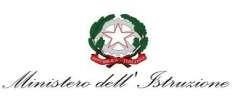 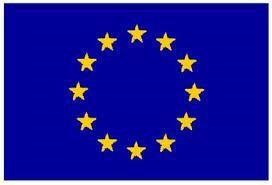 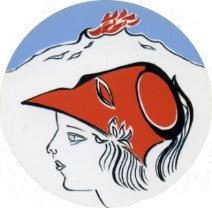 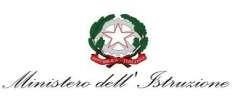 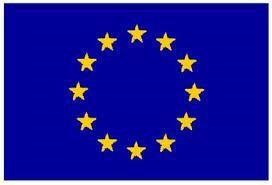 Scuola Secondaria di Primo Grado “L. Castiglione” Piazza Avv. Vincenzo Castiglione, 2 – 95034 Bronte (Ct) Tel. 095/691180 Fax 095/7725146 Cod. Meccanografico CTMM119008 – Cod. Fiscale. 80011270875 P.E.O: ctmm119008@istruzione.it P.E.C:ctmm119008@pec.istruzione.it MODELLO SCELTA ISTITUZIONE SCOLASTICAIl/La sottoscritto/a________________________________, nato/a_______________ il_________ C.F.________________________________ titolare presso __________________________________in qualità di (docente, personale ATA) __________________________________________________ titolare presso ____________________________________________ classe di concorso/tipo di posto/profilo di appartenenza__________________________________________________ai sensi dell’art. 18 e dell’art. 45 del CCNI 2022/2025:ESPRIME LA SEGUENTE SCELTA _____ I.C. SPEDALIERI – CASTIGLIONE	C.M - CTMM8BG01A______ I.C. MAZZINI – CASTIGLIONE		C.M. - CTMM8BH016Indicare la scelta in ordine di preferenza inserendo il numero 1 e/o il 2Data, luogo									Firma dell’interessato____________________					_____________________________